esp 3-4acc • cap 6-1 • quickoffice-presentation MACHADO		nombre _______________________________________Vas a crear una presentación que ilustre tu interpretación del poema He andado muchos caminos.1. Incluye una página con el título del poema y el nombre del autor.  También, escribe tu nombre y período.2. Para cada estrofa del poema, haz lo siguiente:• incluye una página por estrofa del poema = 8 páginas• copia la estrofa (copy - paste)• incluye una respresentación visual de la estrofa, una imagen (unas imágenes) que representen las ideas• incluye una conexión personal - e.g. ¿Cómo se relacionan las ideas con un aspecto de tu vida (tu propia experiencia, tu comunidad, el mundo, otro libro o poema que has leído)?• indica la(s) palabra(s) más importantes y explica por qué3. USA Quickoffice - presentation. (Si no funciona, usa keynote.)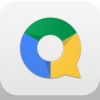 PARA ABRIR UNA PRESENTACIÓN EN QUICKOFFICE, HAZ CLIC EN EL ICONO Y ESCOGE "PRESENTATION".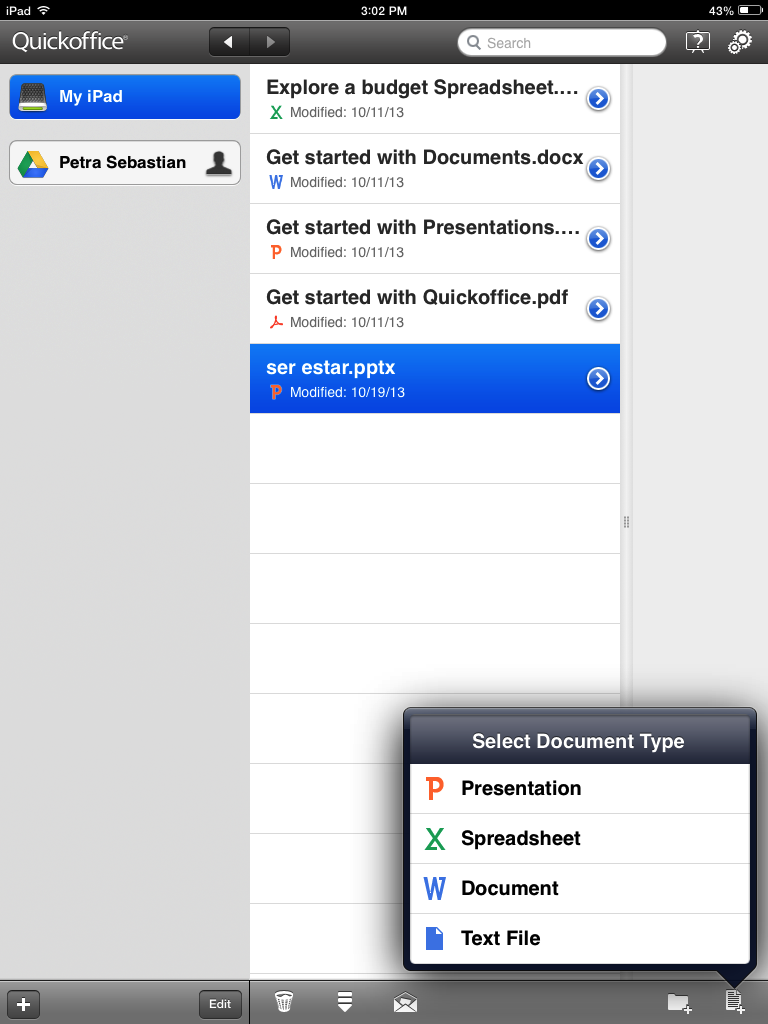 3. Pon tu proyecto en tu Google shared folder.  Usa el nombre: 6-1 machadoWith quickoffice, TO SAVE YOUR PRESENTATION TO YOUR GOOGLE SHARED FOLDER, JUST DRAG IT TO YOUR GOOGLE DRIVE and then INTO YOUR SHARED FOLDER FOR SPANISH.4.  Usa el organizador a continuación para planear tus ideas.5. Compartirás tu presentación el próximo día en clase.6.  !Sé creativo/a y diviértete!  :)ORGANIZADOR - presentación QUICKOFFICE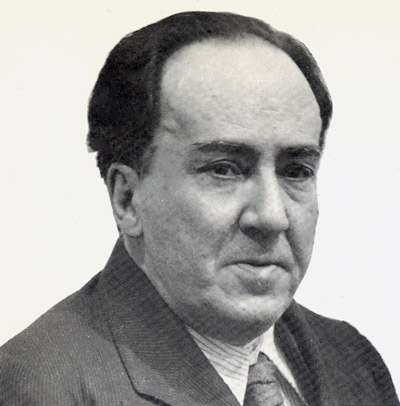 He andado muchos caminosAntonio MachadoRepresentación visual:  ¿Qué imagen te viene cuando lees esta estrofa?  Puedes ilustrar una o más cosas de la estrofa.Conexión:  Escribe una conexión entre la estrofa y una o más de lo siguiente:  texto a ti, texto al mundo, texto a texto (otra obra que has leído)Palabra(s) más importante(s):  ¿Qué palabra(s) es/son más importante(s) para entender esta parte del texto?  ¿Por qué es/son importante(s)?EstrofaRepresentación visualConexiónTexto a ti • texto al mundo • texto a textoPalabra(s) más importante(s)¿Por qué?He andado muchos caminos,he abierto muchas veredas;he navegado en cien mares,y atracado en cien riberas.En todas partes he vistocaravanas de tristeza,soberbios y melancólicosborrachos de sombra negra,y pedantones al pañoque miran, callan y piensanque saben, porque no bebenel vino de las tabernas.Mala gente que caminay va apestando la tierra…Y en todas partes he vistogente que danzan o juegan,cuando pueden, y laboransus cuatro palmos de tierra.Nunca, si llegan a un sitio,preguntan adónde llegan.Cuando caminan, cabalgana lomos de mula vieja,y no conocen la prisani aun en los días de fiesta.Donde hay vino, beben vino;donde no hay vino, agua fresca.Son buenas gentes que viven.Laboran, pasan y sueñan.Y en un día como tantos,descansan bajo la tierra.